	UČNA SNOV ZA PETEK, 27. 3. 2020	SLOVENŠČINA ŠOLA NEKOČ (branje z razumevanjem)V DZ, str. 34 in 35 preberi besedilo o šoli nekoč.Na strani 36 reši 1. in 2. nalogo.MATEMATIKADELJENJEReši naloge v DZ, str. 26, 27.Rezultate preveri s priloženimi rešitvami.ŠPORTODBOJKAIgra "Žoga čez vrv"Preizkusi se v podaji žoge čez napeto vrv, elastiko, mrežo…Treniraj zgornji in spodnji odboj ter servis. Ti je uspelo vsaj 10 podaj čez mrežo?NARAVOSLOVJE IN TEHNIKA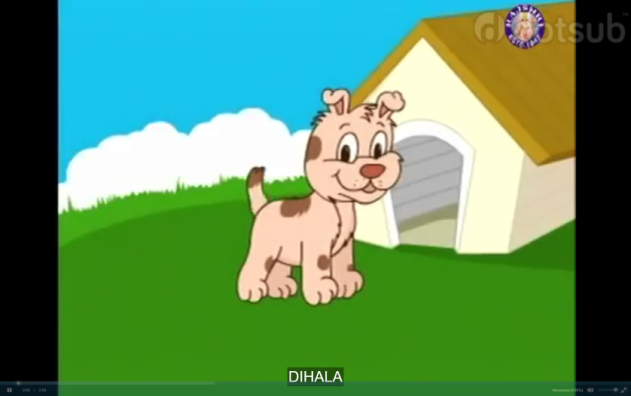 S ČIM IZMENJUJEMO PLINE?Na priloženi spletni povezavi te čaka kratek zanimiv filmček o dihalih. https://dotsub.com/view/93fb3f21-88f4-4237-8d48-433013bb6f37DZ, str. 97Preberi besedilo o dihanju.V zvezek napiši naslov S čim izmenjujemo pline?Preriši dihala in jih poimenuj (glej sliko v DZ, str. 97).DODATNI POUKTukaj lahko vadiš za matematično tekmovanje KENGURU.https://www.dmfa.si/Tekmovanja/Kenguru/SpletnoTekmovanje.aspxhttps://uciteljska.net/kvizi/HotPot/Kenguru_4/Kenguru_4.htm